Facultad de Ciencias Biológicas y AgropecuariasRegión Orizaba-CórdobaDoctorado en Ciencias AgropecuariasAnteproyecto de Tesis de Doctorado“Título”Nombre y grado del aspiranteLGAC:Integrante del NAB que avala:Coordinador:Dr. Miguel Ángel García MartínezMarzo de 2024“Lis de Veracruz: Arte, Ciencia, Luz”Universidad Veracruzana Dr. Martín Gerardo Aguilar SánchezRectorDr. Juan Ortiz EscamillaSecretaria AcadémicaMtra. Lizbeth Margarita Viveros CancinoSecretaria de Administración y FinanzasDr. Mario Roberto Bernabé Guapillo VargasVicerrectorDra. Patricia Espinosa GarcíaSecretaria Académica RegionalMtro. Diego Chávez GonzálezSecretario Regional de Administración y FinanzasDra. Yaqueline Antonia Gheno HerediaDirectoraMHT. Norma Berzabel Zilli PonceSecretaria de FacultadÍndice (Título: tipografía Gill Sans a 15 pts. en negrita con interlineado de 17 pts.)Resumen (Título: tipografía Gill Sans a 15 pts. en negrita con interlineado de 17 pts.)Párrafos en tipografía Times New Roman a 12 pts., con interlineado de 21 pts., sin sangría. Este es un ejemplo de texto simulado y contiene las características de los párrafos de este documento, este es un ejemplo de texto simulado y contiene las características de los párrafos de todo este documento, este es un ejemplo de texto simulado y contiene las características de los párrafos de este documento, este es un ejemplo de texto simulado y contiene las características de los párrafos de este documento.Palabras clave: (tipografía Gill Sans a 12 pts. con interlineado de 21 pts.)I. Introducción (Título nivel 1, Tipografía Gill Sans a 15 pts. en negrita con interlineado de 17 pts.)Párrafo con sangría de 1.25 cm en la primera línea, este es un ejemplo de texto simulado y contiene las características de los párrafos de este documento, este es un ejemplo de texto simulado y contiene las características de los párrafos de este documento, este es un ejemplo de texto simulado y contiene las características de los párrafos de este documento, este es un ejemplo de texto simulado y contiene las características de los párrafos de este documento.Párrafo con sangría de 1.25 cm, este es un ejemplo de texto simulado y contiene las características de los párrafos de este documento, este es un ejemplo de texto simulado y contiene las características de los párrafos de este documento, este es un ejemplo de texto simulado y contiene las características de los párrafos de este. II. Antecedentes (Título nivel 1, Tipografía Gill Sans a 15 pts. en negrita con interlineado de 17 pts.)Párrafo con sangría de 1.25 cm en la primera línea, este es un ejemplo de texto simulado y contiene las características de los párrafos de este documento, este es un ejemplo de texto simulado y contiene las características de los párrafos de este documento, este es un ejemplo de texto simulado y contiene las características de los párrafos de este documento, este es un ejemplo de texto simulado y contiene las características de los párrafos de este documento.Párrafo con sangría de 1.25 cm, este es un ejemplo de texto simulado y contiene las características de los párrafos de este documento, este es un ejemplo de texto simulado y contiene las características de los párrafos de este documento, este es un ejemplo de texto simulado y contiene las características de los párrafos de este. Nota: nota de la tabla en caso de ser necesaria, tipografía Gill Sans a 10 pts., con interlineado de 12 pts. Referencia: tipografía Gill Sans 10 pts., con interlineado de 12 pts.; precisar si fue tomada o adaptada de alguna fuente y colocar la referencia: Tomada de: “Título de la referencia” por Autor (es). Año, Título. PáginaPárrafo con sangría de 1.25 cm, este es un ejemplo de texto simulado y contiene las características de los párrafos de este documento, este es un ejemplo de texto simulado y contiene las características de los párrafos de este documento, este es un ejemplo de texto simulado y contiene las características de los párrafos de este documento, este es un ejemplo de texto simulado y contiene las características de los párrafos de este documento.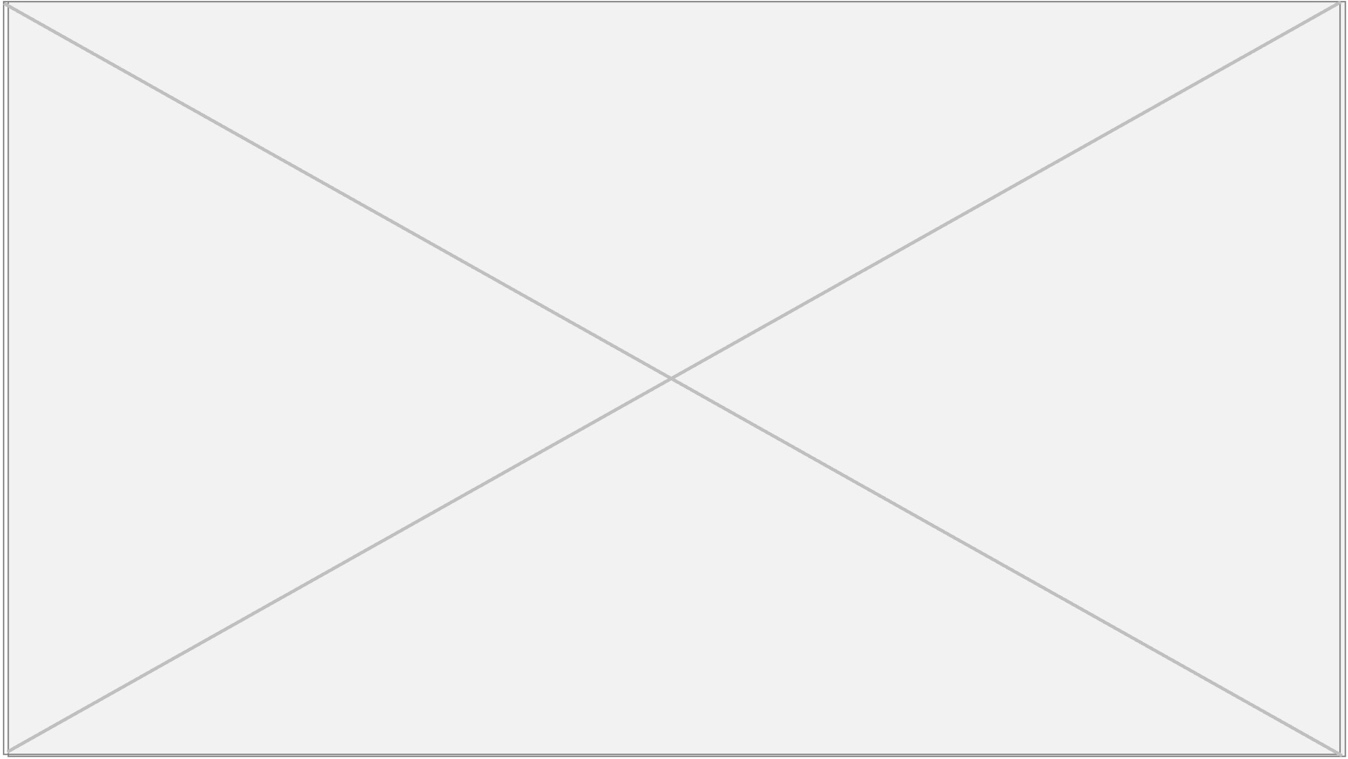 Figura 1. Título de la figura, tipografía Gill Sans negrita, 10 pts., con interlineado de 12 pts.Referencia: tipografía Gill Sans a 10 pts., con interlineado de 12 pts.; precisar si fue tomada o adaptada de alguna fuente y colocar la referencia: Tomada de: “Título de la referencia” por Autor (es). Año, Título. Página.III. Hipótesis (Título nivel 1, Tipografía Gill Sans a 15 pts. en negrita con interlineado de 17 pts.)Párrafo con sangría de 1.25 cm en la primera línea, este es un ejemplo de texto simulado y contiene las características de los párrafos de este documento, este es un ejemplo de texto simulado y contiene las características de los párrafos de este documento, este es un ejemplo de texto simulado y contiene las características de los párrafos de este documento, este es un ejemplo de texto simulado y contiene las características de los párrafos de este documento.Párrafo con sangría de 1.25 cm, este es un ejemplo de texto simulado y contiene las características de los párrafos de este documento, este es un ejemplo de texto simulado y contiene las características de los párrafos de este documento, este es un ejemplo de texto simulado y contiene las características de los párrafos de este. IV. Objetivos (Título nivel 1, Tipografía Gill Sans a 15 pts. en negrita con interlineado de 17 pts.)Párrafo con sangría de 1.25 cm en la primera línea, este es un ejemplo de texto simulado y contiene las características de los párrafos de este documento, este es un ejemplo de texto simulado y contiene las características de los párrafos de este documento, este es un ejemplo de texto simulado y contiene las características de los párrafos de este documento, este es un ejemplo de texto simulado y contiene las características de los párrafos de este documento.Párrafo con sangría de 1.25 cm, este es un ejemplo de texto simulado y contiene las características de los párrafos de este documento, este es un ejemplo de texto simulado y contiene las características de los párrafos de este documento, este es un ejemplo de texto simulado y contiene las características de los párrafos de este. V. Materiales y métodos (Título nivel 1, Tipografía Gill Sans a 15 pts. en negrita con interlineado de 17 pts.)Párrafo con sangría de 1.25 cm en la primera línea, este es un ejemplo de texto simulado y contiene las características de los párrafos de este documento, este es un ejemplo de texto simulado y contiene las características de los párrafos de este documento, este es un ejemplo de texto simulado y contiene las características de los párrafos de este documento, este es un ejemplo de texto simulado y contiene las características de los párrafos de este documento.Párrafo con sangría de 1.25 cm, este es un ejemplo de texto simulado y contiene las características de los párrafos de este documento, este es un ejemplo de texto simulado y contiene las características de los párrafos de este documento, este es un ejemplo de texto simulado y contiene las características de los párrafos de este. VI. Financiamiento (Título nivel 1, Tipografía Gill Sans a 15 pts. en negrita con interlineado de 17 pts.)Párrafo con sangría de 1.25 cm en la primera línea, este es un ejemplo de texto simulado y contiene las características de los párrafos de este documento, este es un ejemplo de texto simulado y contiene las características de los párrafos de este documento, este es un ejemplo de texto simulado y contiene las características de los párrafos de este documento, este es un ejemplo de texto simulado y contiene las características de los párrafos de este documento.Párrafo con sangría de 1.25 cm, este es un ejemplo de texto simulado y contiene las características de los párrafos de este documento, este es un ejemplo de texto simulado y contiene las características de los párrafos de este documento, este es un ejemplo de texto simulado y contiene las características de los párrafos de este. VII. Cronograma de actividades (Título nivel 1, Tipografía Gill Sans a 15 pts. en negrita con interlineado de 17 pts.)Párrafo con sangría de 1.25 cm en la primera línea, este es un ejemplo de texto simulado y contiene las características de los párrafos de este documento, este es un ejemplo de texto simulado y contiene las características de los párrafos de este documento, este es un ejemplo de texto simulado y contiene las características de los párrafos de este documento, este es un ejemplo de texto simulado y contiene las características de los párrafos de este documento.Párrafo con sangría de 1.25 cm, este es un ejemplo de texto simulado y contiene las características de los párrafos de este documento, este es un ejemplo de texto simulado y contiene las características de los párrafos de este documento, este es un ejemplo de texto simulado y contiene las características de los párrafos de este. Referencias (Tipografía Gill Sans a 15 pts. en negrita con interlineado de 17 pts.)Referencias con tipografía Gill Sans a 10 pts., con interlineado de 12 pts., y sangría francesa de 1.25 cm. Los siguientes son sólo ejemplos de referencias APA (American Psychological Association), usted puede usar el método que su facultad le solicite.Libros de consultaAutor, A. A. (Año). Título del trabajo. Lugar: Editorial.Autor, A. A., (Año). Título del trabajo. Recuperado de http://www.xxxxxx Autor, A. A., (Año). Título del trabajo. doi: xxxxxEditor, A. A. (Ed.). (Año). Título del trabajo. Lugar: Editorial. 
Capítulos de librosAutor, A.A., & Autor, B. B. (Año). Título del capítulo o entrada. En A. Editor, B. Editor & C. Editor (Eds.), Título del libro (pp. xxx-xxx). Lugar: Editorial.Autor, A.A., & Autor, B. B. (Año). Título del capítulo o entrada. En A. Editor, B. Editor
(Eds.), Título del libro (pp. xxx-xxx). Recuperado de http://www.xxxxxx Autor, A.A., & Autor, B. B. (Año). Título del capítulo o entrada. En A. Editor, B. Editor
(Eds.), Título del libro (pp. xxx-xxx). doi: xxxxxPublicaciones periódicasAutor, A. A., & Autor, B. B. (Año). Título de capítulo de entrada. En A. Editor, B. EditorAutor, A. A., B. B., & C. C. (año). Título del artículo. Título de la publicación, xx, 
pp-pp. doi: xx. xxxxxxxxxxMedios audiovisuales, videosProductor, A. A. (Productor), & Director, B. B. (Director). (Año). Título de la película [Película]. País de origen: Estudio.Medios audiovisuales, audiosAutor, A. A. (Día, Mes, Año.) Título de mensaje [Descripción de la forma] Recuperado de http://www.xxxxxx Dr(a). ___________________Integrante del Núcleo Académico BásicoDoctorado en Ciencias AgropecuariasFacultad de Ciencias Biológicas y AgropecuariasRegión Orizaba-CórdobaP r e s e n t e :Por este medio del presente, me dirijo a Usted para SOLICITARLE atentamente tenga a bien fungir como DIRECTOR(A) de Tesis del(a) suscrito(a) aspirante _____________________ quien presentará un anteproyecto de Tesis Doctoral intitulado: “____________________” en la convocatoria de estudios de posgrado 2024.Esta solicitud se hace debido a que usted desarrolla la linea de investigación “________” y posee una producción de ___ articulos científicos por año, el nombramiento SNII de ____ y ha dirigido ___ estudiantes de doctorado.En caso de ser aceptado durante el proceso admisión, dicho trabajo recepcional será desarrollado bajo su dirección, durante el periodo: agosto 2024 - julio 2028 en las instalaciones de Facultad de Ciencias Biológicas y Agropecuarias Región Orizaba-Córdoba.Al mismo tiempo me comprometo a mantenerlo informado y participante de todos los avances y seminarios de presentación a desarrollar en el Programa Educativo así como a terminar el proyecto iniciado. Sin otro particular aprovecho la ocasión para enviarle un cordial saludo. A t e n t a m e n t e :__________________Nombre y firma del aspiranteCorreo electrónicoNúmero de contactoPD: El Reglamento General de Estudios de Posgrado permite opcionalmente contar con un Co-Director y en caso de ser el caso se deberá elaborar este mismo oficio con los datos de la persona.Nombre y grado del aspiranteAspirante Convocatoria ___Doctorado en Ciencias AgropecuariasFacultad de Ciencias Biológicas y AgropecuariasRegión Orizaba-CórdobaP r e s e n t e :Por este medio del presente, me dirijo a usted para comunicarle que ACEPTO fungir como DIRECTOR de Tesis de usted, quien presentará un anteproyecto de Tesis Doctoral intitulado: “____________________” en la convocatoria de estudios de posgrado 2024 para ingresar al Doctorado en Ciencias Agropecuarias.En caso de ser aceptado durante el proceso admisión, dicho trabajo recepcional será desarrollado bajo mi dirección, durante el periodo: agosto 2024 - julio 2028 en las instalaciones de Facultad de Ciencias Biológicas y Agropecuarias Región Orizaba-Córdoba.Al mismo tiempo me comprometo a cumplir con todo lo dispuesto en la Legislación Universitaria de la Universidad Veracruzana respecto a mi función como Director de tesis en el Programa Educativo. Sin otro particular aprovecho la ocasión para enviarle un cordial saludo. A t e n t a m e n t eDr(a). ___________________(Nombre y firma)Integrante del Núcleo Académico BásicoDoctorado en Ciencias AgropecuariasFacultad de Ciencias Biológicas y AgropecuariasRegión Orizaba-CórdobaPD: El Reglamento General de Estudios de Posgrado permite opcionalmente contar con un Co-Director y en caso de ser el caso se deberá elaborar este mismo oficio con los datos de la persona.“Lis de Veracruz: Arte, Ciencia, Luz”www.uv.mxTabla 1. Título de la tablaTabla 1. Título de la tablaTabla 1. Título de la tablaTabla 1. Título de la tablaTabla 1. Título de la tablaTabla 1. Título de la tablaTabla 1. Título de la tablaTabla 1. Título de la tablaCategoríaCategoríaCategoríaCategoríaCategoríaCategoríaCategoríaCategoríaContenido0000000Contenido0000000Contenido0000000Contenido0000000Contenido0000000Contenido0000000